AVIZasupra rezultatelor proiectului de cercetare instituțional 15.817.04.06A „Managementul supravegherii sănătăţii publice în condiţii de asociere comunitară a țării” pentru anul 2019, perfectat în baza procesului-verbal al Biroului Secției Științe ale Vieții a AŞM nr. 4 din 01.04.2020S-a discutat: Cu privire la audierea raportului proiectului de cercetare instituțional 15.817.04.06A „Managementul supravegherii sănătăţii publice în condiţii de asociere comunitară a țării”, dr. Pantea Valeriu, Agenția Națională pentru Sănătate Publică.    S-a decis:  În baza audierii raportului prezentat de directorul de proiect, având în vedere avizul pozitiv al expertului independent, raportul pe proiectul instituțional 15.817.04.06A „Managementul supravegherii sănătăţii publice în condiţii de asociere comunitară a țării” este acceptat cu calificativul general „Raport acceptat”.Noutate si valoarea rezultatelor științifice – ”foarte înaltă”. În rezultatul cercetării a fost  argumentat Conceptul de reorganizare şi optimizare instituțională a Serviciului de stat pentru supravegherea sănătăţii publice. Aplicarea metodologiei de estimare a necesităţii obiective în personal medical, a rezumat cu aprecierea unui număr de personal medical egal cu 3,47 unităţi de funcţii/personal (medici și asistenți) la 10 mii populaţie, inclusiv cu argumentarea repartizării acestuia la nivel naţional – 0,74 unităţi; nivel regional – 2,05 unităţi şi nivel de teritoriu administrativ – 0,68 unităţi la 10 mii populaţie. Aplicarea practică a rezultatelor – pozitivă. A fost argumentată structura organizatorică a domeniului de asigurare a populației cu servicii de sănătate publică, în condiţiile actuale şi de perspectivă, fiind prezentă: la nivel naţional prin Agenția Naţională de Sănătate Publică şi 10 Centre de Sănătate Publică regionale – managementul instituțional al cărora fiind subordonat şi dirijat pe verticală. Participarea tinerilor este suficientă.Participarea în proiecte internaționale este pozitivă. În decursul realizării proiectului au fost inițiate noi colaborări internaționale.Infrastructura și echipamentul de cercetare utilizat – a fost utilizată infrastructura și echipamentul de cercetare ale Agenției Naționale pentru Sănătate Publică.Vicepreședinte al AȘM, conducătorul Secției Științe ale Vieții a AȘM,  acad. 			                           Boris GAINASecretar științific al SȘV,doctor                                                                                        Leonid CHIȘLARUACADEMIA DE ŞTIINŢEA MOLDOVEISECŢIA ŞTIINŢE ALE VIEȚIIBd. Ştefan cel Mare 1MD-2001, Chişinău, Republica MoldovaTel/Fax: /373-22/ 27-07-57E-mail: sectiamed@asm.md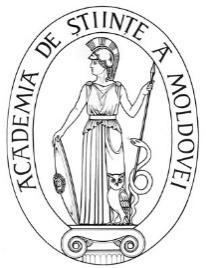 ACADEMY OF SCIENCESOF MOLDOVA   SECTION LIFE SCIENCESStefan cel Mare Ave., 1MD-2001 Chisinau, Republic of MoldovaTel/Fax: /373-22/ 27-07-57E-mail: sectiamed@asm.md